INFORMAZIONI PERSONALIOlga Giovanna SassuLungo Po Alessandro Antonelli 137, 10153 Torino (Italia) 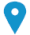 (+39) 3395405745    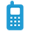 olga.sassu@cpo.it 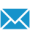 Sesso Femminile | Data di nascita 18/06/1971 ESPERIENZA PROFESSIONALE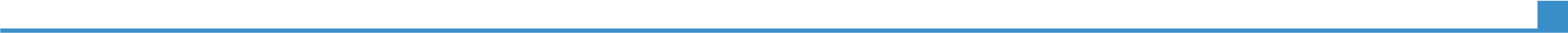 2004–alla data attuale Psicologa-Psicoterapeuta2004–alla data attuale Studio Gli Alberi Blu, Torino 2004–alla data attuale Libera professione come psicoterapeuta, arteterapeuta, sessuologa.2015–alla data attuale Psicoterapeuta - Responsabile IAA (Interventi  Assistiti con Animali) e Referente di intervento IAA2015–alla data attuale Associazione Rubens. La relazione che cura, Torino (Italia) 2015–alla data attuale Terapia assistita con animali (TAA) e programmi di rieducazione, riabilitazione psico-fisica attraverso Interventi Assistiti con gli Animali (IAA), in particolare con la Riabilitazione Equestre. Supporto al caregiver.2003–2018Comunicazione e assistenza alla ricerca2003–2018S.C. Epidemiologia dei Tumori - Prof. Franco Merletti - A.O. Città della Salute e della Scienza, Molinette
Via Santena 7, 10126 Torino (Italia) 2003–2018- 2005 - 2018 coordinamento, reclutamento e follow up del progetto NINFEA (Nascita ed INFanzia: gli Effetti dell'Ambiente):  coorte di nuovi nati via Internet;- 2003 - 2005 raccolta delle informazioni anamnestiche dello studio internazionale Arcage sui tumori del capo-collo ed esofago.2015–2016Psicoterapeuta- Responsabile equipe2015–2016Associazione per piccoli passi Sardegna Onlus, Santa Teresa Gallura OT 2015–2016Gestione equipe, formazione, psicoterapia, somministrazione test, supporto psicologico genitori. Referente regione Sardegna dell’AIDEE (Associazione Italiana Disprassia dell’Età Evolutiva).2005–2016Psicologa - Psicoterapeuta2005–2016S.C. Immunologia Clinica, CMID (Centro di Immunopatologia e Documentazione su Malattie Rare) - Prof. Dario Roccatello - Ospedale San Giovanni Bosco
Piazza del Donatore di Sangue 3, 10154 Torino (Italia) 2005–2016Psicoterapia, supporto psicologico a pazienti affetti da patologia rara.2014–2015Psicologa - Psicoterapeuta2014–2015Associazione Il Gruppo LES (Lupus Eritematoso sistemico) del Piemonte, Torino (Italia) 2014–2015Psicoterapia e supporto psicologico a pazienti affetti da LES.2012–2015Psicoterapeuta - Arteterapeuta2012–2015ASVAD (Associazione Solidarietà e Volontariato A Domicilio) - Alzheimer Caffè Torino, Torino (Italia) 2012–2015Conduzione del laboratorio di Arteterapia con i caregiver dei pazienti con Alzheimer2011–2013Psicologa - Psicoterapeuta2011–2013Associazione Sulle ali di un Angelo del Piemonte, Torino (Italia) 2011–2013Psicoterapia con donne che hanno subito la perdita di un figlio durante la gravidanza o la sindrome Hellp e altre patologie legate a gravidanza ad alto rischio2011Psicologa - Psicoterapeuta2011RSA Senior Residence - Coop. Punto Service - Caresanablot (VC), Torino (Italia) 2011Attività di supporto psicologico ospiti, familiari e operatori e in particolare supervisione del nucleo Alzheimer.2011Psicoterapeuta - Arteterapeuta2011A.O. Città della Salute e della Scienza - Presidio Sant’Anna
Corso Spezia 70, 10126 Torino 2011Conduzione laboratorio di Arteterapia inserito nel corso di accompagnamento alla nascita. 2004–2006Psicologa2004–2006Consorzio Sociale Abele Lavoro, Torino 2004–2006Gestione dello sportello ISELT (Inclusione Sociale E Lavorativa persone Transessuali), patrocinato dall’Assessorato al Sistema Educativo e alle Politiche di Pari Opportunità della Città di Torino2003Psicologa - Supervisore2003InformaGay, Torino (Italia) 2003Supervisore del progetto ISELT (Inclusione Sociale E Lavorativa personeTransessuali), patrocinato dall’Assessorato al Sistema Educativo e allePolitiche di Pari Opportunità della Città di Torino2002–2003Psicologa2002–2003Comunità terapeutica “Il Porto”, Moncalieri (TO) (Italia) 2002–2003In affiancamento nella gestione del Gruppo di Comunicazione Non Verbale e del GruppoEspressivo2001–2005Psicologa2001–2005CE.R.NE (Centro Ricerche di Neuroscienze), Torino (Italia) 2001–2005Attività di psicodiagnosi e di ricerca2001–2003Psicologa2001–2003C.P.O. Piemonte (Centro di riferimento per l’Epidemiologia e la Prevenzione Oncologica in Piemonte), Torino (Italia) 2001–2003Gestione dello studio sulla motivazione degli utenti nel fare prevenzione nell’ambito del progetto dimostrativo per lo screening Score 2 e l'organizzazione delle attività di formazione del personale inserito nei programmi di screening.ISTRUZIONE E FORMAZIONE2001Laurea in Psicologia Clinica e di Comunità2001Università di Torino, Torino (Italia) Università di Torino, Torino (Italia) 2001Tesi di laurea in Psicologia e psicopatologia del comportamento sessuale.Tesi di laurea in Psicologia e psicopatologia del comportamento sessuale.2008Specializzazione in Psicoterapia.2008Scuola Adleriana di Psicoterapia di Torino, Torino (Italia) Scuola Adleriana di Psicoterapia di Torino, Torino (Italia) 2018Interventi Assistiti con Animali- Corso Avanzato2018Fondazione Casa di Carità Arti e Mestieri Onlus, Torino (Italia) Fondazione Casa di Carità Arti e Mestieri Onlus, Torino (Italia) 2018Idoneità per Responsabile IAA e Referente IAAIdoneità per Responsabile IAA e Referente IAA2016Workshop Disprassia e DSA2016Associazione Per Piccoli Passi Sardegna Onlus, L. Sabbadini, Santa Teresa Gallura (OT) (Italia) Associazione Per Piccoli Passi Sardegna Onlus, L. Sabbadini, Santa Teresa Gallura (OT) (Italia) 2015Corso La Disprassia in età evolutiva : definizione e presupposti teorici di riferimento rispetto ad un modello di valutazione e terapia.2015Associazione Italiana Disprassia dell'Età Evolutiva (AIDEE), Letizia Sabbadini, Roma (Italia) Associazione Italiana Disprassia dell'Età Evolutiva (AIDEE), Letizia Sabbadini, Roma (Italia) 2015Valutazione delle abilità prassico-motorie in età scolare e prescolare. Presentazione del Protocollo APCM-2 nella nuova versione per la fascia d'età dei 2-3 anni e per la fascia dai 37 ai 72 mesi: analisi di casi clinici.Valutazione delle abilità prassico-motorie in età scolare e prescolare. Presentazione del Protocollo APCM-2 nella nuova versione per la fascia d'età dei 2-3 anni e per la fascia dai 37 ai 72 mesi: analisi di casi clinici.2014Corso La riabilitazione equestre. Gestione del percorso terapeutico2014SAA school of Management, Torino (Italia) SAA school of Management, Torino (Italia) 2014Corso di Ippologia e gestione degli equidi in riabilitazione equestre2014SAA school of Management, Torino (Italia) SAA school of Management, Torino (Italia) 2014Corso di Musicoterapia recettiva analitica2014S.A.I.G.A. (Società Adleriana Italiana Gruppi e Analisi), Torino (Italia) S.A.I.G.A. (Società Adleriana Italiana Gruppi e Analisi), Torino (Italia) 2013Corso di Arteterapia e trauma2013S.A.I.G.A. (Società Adleriana Italiana Gruppi e Analisi), Torino (Italia) S.A.I.G.A. (Società Adleriana Italiana Gruppi e Analisi), Torino (Italia) 2013Corso formativo esperienziale “Disegnare con la parte destra del cervello”2013S.A.I.G.A. (Società Adleriana Italiana Gruppi e Analisi), Torino (Italia) S.A.I.G.A. (Società Adleriana Italiana Gruppi e Analisi), Torino (Italia) 2008Corso formativo esperienziale in Tecniche Analogiche2008S.A.I.G.A. (Società Adleriana Italiana Gruppi e Analisi), Torino (Italia) S.A.I.G.A. (Società Adleriana Italiana Gruppi e Analisi), Torino (Italia) 2007Corso sui sex offenders: “Al di là dell’ombra”2007Gruppo Abele, Torino (Italia) Gruppo Abele, Torino (Italia) 2005Rorschach Comprehensive System: corso avanzato di interpretazione2005A.R.I.R.I. (Associazione di Ricerche-Interventi sui Rapporti Interpersonali), Torino (Italia) A.R.I.R.I. (Associazione di Ricerche-Interventi sui Rapporti Interpersonali), Torino (Italia) 2004Rorschach Comprehensive System: corso base2004A.R.I.R.I. (Associazione di Ricerche-Interventi sui Rapporti Interpersonali), Torino (Italia) A.R.I.R.I. (Associazione di Ricerche-Interventi sui Rapporti Interpersonali), Torino (Italia) 2003–2004Corso per Consulente in Sessuologia2003–2004Scuola Superiore di Sessuologia Clinica, Torino (Italia) Scuola Superiore di Sessuologia Clinica, Torino (Italia) 2002Master in Business Consulting2002Scuola Adleriana di Managment (S.A.M.), Torino (Italia) Scuola Adleriana di Managment (S.A.M.), Torino (Italia) 2000–2001Corso AICA nell’ambito delle disabilità verbali e dei problemi di apprendimento2000–2001Associazione incremento comunicazione alternativa - CNR, Milano (Italia) Associazione incremento comunicazione alternativa - CNR, Milano (Italia) 1999Corso di Teoria e Metodologia dell’Educazione Sessuale1999Centro Clinico Crocetta, Torino (Italia) Centro Clinico Crocetta, Torino (Italia) ULTERIORI INFORMAZIONIPubblicazioniPizzi C, Popovic M, Ivaldi P, Brunetti F, Casalone U, Saccona F, Sassu O, Barcellari S, Rusconi F, Gagliardi L, Merletti F, Richiardi L.  "Open" data nella coorte di nuovi nati NINFEA  2016; XL Congresso AIE - Associazione Italiana di Epidemiologia.Sassu O., Conte A., Gallo D., Moffa C., Passerini R. Fare arteterapia con i caregiver del caffè Alzheimer Torino, Nuove Artiterapie, n. 23-24, 2014Baussano I, Merletti F, Sassu O, Saccona F, Michelis M, Stralla S, Richiardi L.  Web-based birth cohorts Eur J Epidemiol 2006; 21: S124.Molo M.T., Cantafio P., Perozzo P., Sassu O., Castelli L. Emotional response toerotic stimuli: gender differences. Sexual and relationship therapy, Journal of the British Association for sexual and relationship therapy. Brunner Routledge Vol.19, 2004.MoloM.T., Cantafio P., Perozzo P., Sassu O., Castelli L. Skin conductance variation during sexual visual stimulation in patients with erectile dysfunction. Sexual and relationship therapy, Journal of theBritish Association for sexual and relationship therapy, Vol. 19, supplement. Ed.Brunner Routledge, 1 May 2004.Cappai E., Castelli L., Sassu O., Perozzo P. Transessualismo: accettazione sociale.Rivista di Sessuologia Clinica, FrancoAngeli, Milano, IX, 2002/1.Perozzo P., Cappai E., Castelli L., Sassu O., Vighetti S., Molo M. La risposta astimoli visivi a contenuto erotico in soggetti transessuali. IdentitàSessuale: percorsi a confronto, CIC Ed. Internazionali, Roma, 2002.Sassu O. L'identità corporea: teorie a confronto. Il Sagittario, 11, 2002.ABSTRACTDisegna un albero... L'educazione terapeutica con i bambini con il lenfedema. Progetto campo ludico-educativo CMID Sassu O. in : 19° Convegno Patologia Immune eMalattie Orfane 2012, Torino.​L'Azheimer caffe' Torino MoffaC., Gallo D., Passerini R., Conte A., Sassu O. in: VI Convegno Nazionale di Psicologia dell'Invecchiamento, Orvieto, 2013L'Arteterapia come strumento di narrazione. Sassu O., L. Contuzzi in : 16° Convegno Patologia Immune eMalattie Orfane 2013, Torino.Uno studio del CMID sul disagio dei pazienti con malattia rara. Sassu O., L. Contuzzi in : 15° Convegno Patologia Immune eMalattie Orfane 2012, Torino.Il pluralismo in psicologia nella diagnosi e cura delle malattie rare. SassuO. in: 13° Convegno PatologiaImmune e Malattie Orfane 2010, Torino.Una proposta di intervento integrato psico-sociale nata dall'esperienza di lavorocon le persone transessuali. Massara D., Molo MT, Godano A,Sassu O. in I Transessualismi: possibilità, limiti e prospettive degli interventi psicologici, Convegno Nazionale dell' ONIG (Osservatorio Nazionaledell'Identità di Genere), Napoli, 22 gennaio 2005.Inclusione Sociale e Lavorativa delle persone Transessuali- ISELT. SassuO., Piccolo MG, Tabacchi G. in I Transessualismi: possibilità, limiti eprospettive degli interventi psicologici, Convegno Nazionale dell' ONIG(Osservatorio Nazionale dell'Identità di Genere), Napoli, 22 gennaio 2005.Riflessionisul Transessualismo. Sassu O. in: Tempo per parlare, tempo perscoprire, tempo per cambiare. Convegno organizzato dall'Assessorato al SistemaEducativo e alle Politiche di Pari Opportunità della città di Torino. Torino,14 Aprile 2004.Che cos'è il Transessualismo? Sassu O. in: Progetto ISELT, (InserimentoSociale e E Lavorativo persone Transessuali). Convegno organizzato dal Servizioper il Superamento delle Discriminazioni basate sull'Orientamento Sessuale esull'Identità di Genere della Città di Torino. Torino, 30 Gennaio 2004.Sacral evoked potential in erectile dysfunction and inpremature ejaculation. Sexuality. Castelli L., Cappai E., Sassu O., Perozzo P., Balsamo A., M. Molo in Real and Virtual Environment. VI Congressof the European Federation of Sexology, Limassol, Cyprus, 2002.